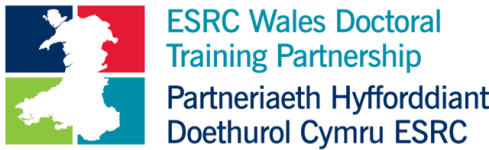 ESRC Wales DTP Equality & Diversity Monitoring FormThe information collected from this form will be used for statistical and monitoring purposes only.  It will not be used as part of the assessment process.  The information will be used to generate anonymised statistics for the ESRC.AGE24 or under 	25-29 	30-34 	35-39	40-44 	45-49 50-59 	60 or over 	Prefer not to say GENDERMale 	Female Prefer not to say 	Prefer other term ___________________ETHNICITYAsian 	Mixed Black 	White Prefer not to say  	Other DISABILITIESDo you consider yourself to have a disability?Yes No Prefer not to say SEXUAL ORIENTATIONBisexual 	Gay/lesbian Heterosexual 	Other Prefer not to say 